Жужгина Александра Петровна родилась в 1922 году в деревне Завариха Никольского района Вологодской области.В начале войны вместе с другими девушками района Александра была призвана на оборонительные работы.  Их отправили на западные рубежи, где девушки жили в землянках: рыли окопы, устанавливали заграждения. Среди работающих на укреплениях,  были девушки из разных  районов области.  По желанию самых смелых набирали на курсы строевой подготовки. В их числе оказалась и Александра. Несколько месяцев изучали строевую подготовку,   оружие и автомашины.  После окончания курсов сначала была отправлена в Советское Заполярье. Много километров довелось ей исколесить по трудным фронтовым дорогам Кандалакши, Мурманска.  Перевозила раненых, снаряды и продовольствие. Десятки раз колонны автомашин попадали под бомбёжку, обстрел вражеских батарей. Приходилось даже вступать в бой со сброшенным с самолетов немецким десантом. Для защиты выдавали автоматы и гранаты. Пришлось воевать Александре Петровне и на Ленинградском фронте. Водить машину здесь было еще трудней.  Она на себе испытала тяжесть блокады Ленинграда. Узнала цену не только хлеба, но и воды. В ночное время вывозили на Большую землю раненых, а обратно везли снаряды и продовольствие для защитников Ленинграда. Ни когда не забывала того радостного дня, когда была прорвана блокада.  В конце 1944 года Жужгина А.П. была демобилизована из армии. Вернувшись на родину, Александра много сил отдала восстановлению и развитию родного колхоза «Искра Ленина». Долгое время работала дояркой, не смотря на трудности  того времени, добивалась высоких результатов. Отработала в животноводстве 22 года, изо дня в день, из года в год рано вставала, спешила на ферму. В эти трудные годы не хватало хлеба, не было одежды и обуви. Зимой в сорокаградусные морозы носила лапти. Все на ферме делалось вручную. Сами подвозили воду и вывозили навоз, сами косили и подвозили на лошади зеленую подкормку коровам. А когда ожидались отелы, то и ночи проводили на ферме. Много созывов Александра  избиралась  депутатом Завражского сельского Совета и один созыв была депутатом Никольского  районного Совета.Александра Петровна воспитала двух сыновей Александра и Николая.За боевые заслуги и храбрость Александра Петровна награждена: «Орденом Отечественной войны 2 степени» и медалями. За свой труд награждена медалью «За доблестный труд в период Великой Отечественной войны 1941-1945 г г». Правление колхоза «Искра Ленина» неоднократно награждало её Почетными грамотами и ценными подарками.  Имела звание «Ветеран труда».Умерла 2.06.2003 года. Информацию подготовила:Заведующая Завражской библиотекой –филиалом Чегодаева Галина Николаевна.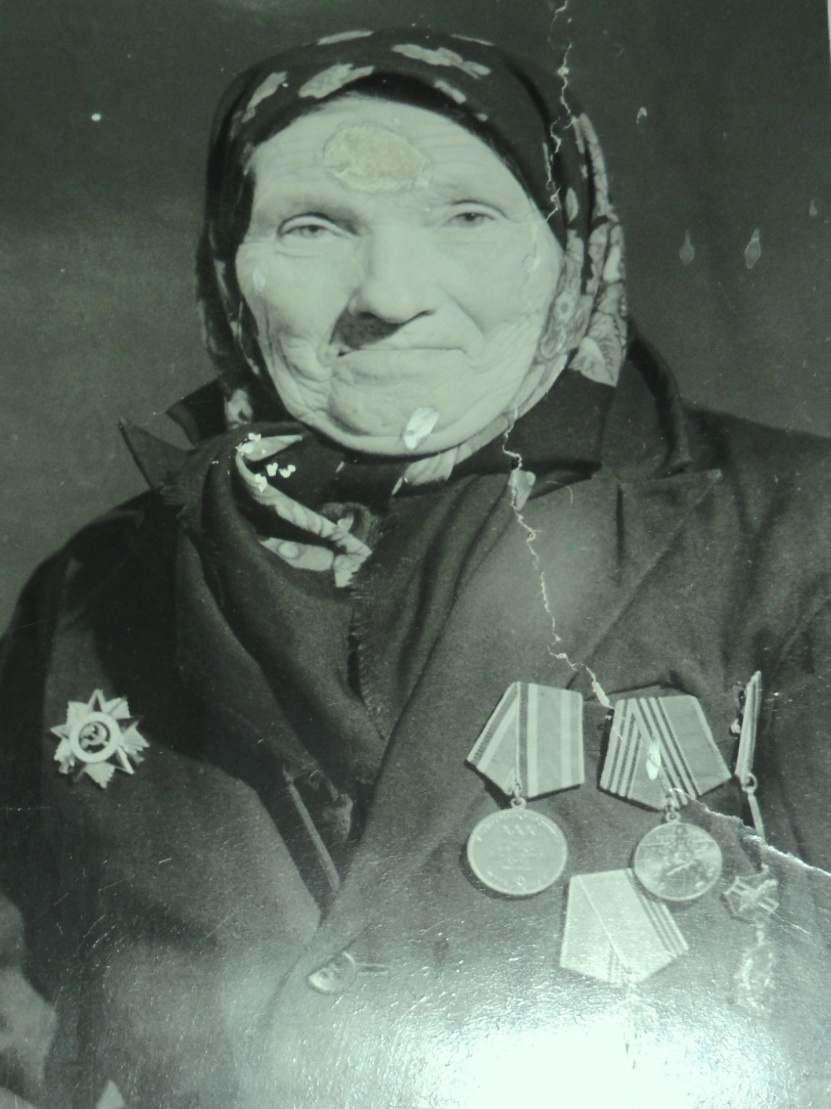 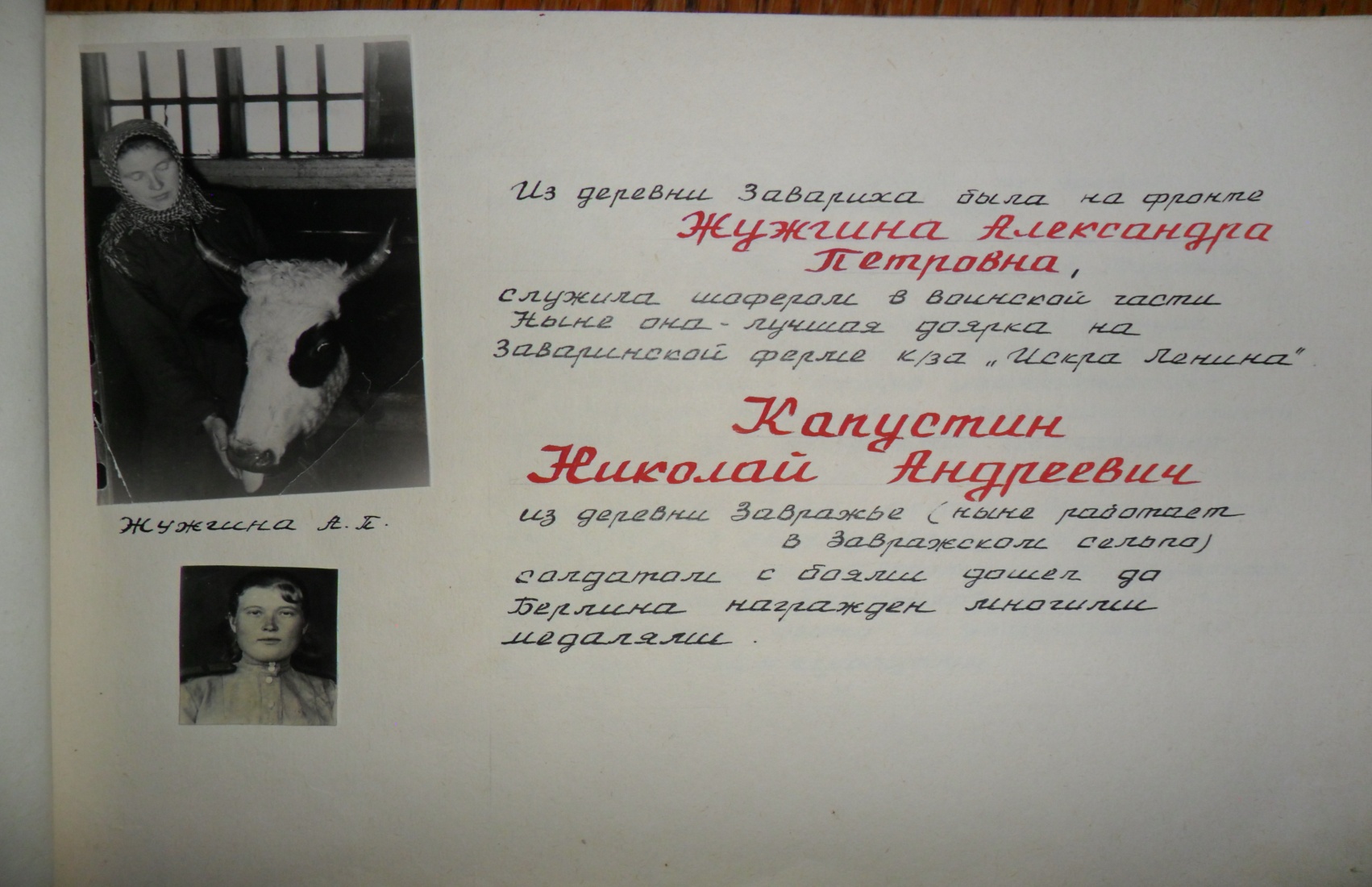 